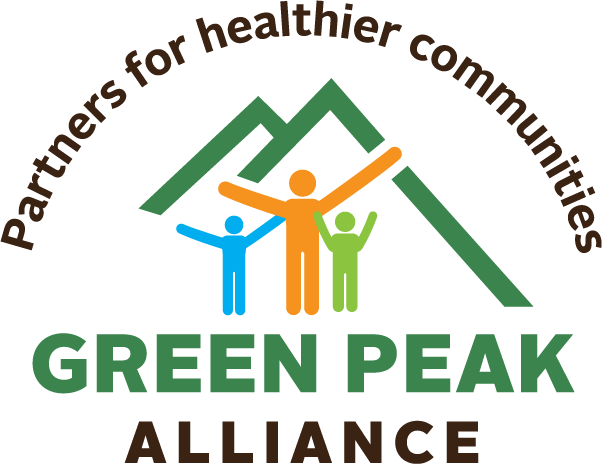 Vaping: Quick Facts Some adults have been successful in quitting cigarettes with vaping, but vaping still has risks–and it’s a serious threat to young people’s health.How to talk to your kids about vaping:Even though vape flavors are often marketed at kids, make sure children and teens know that E-cigarettes/vapes and other tobacco products are illegal for people under 21.Although some adults may utilize vaping as a means to quit smoking, it has become increasingly apparent that vaping leads to cigarette addiction in youth. Both cigarettes and vaping deliver addictive nicotine, which can change growing brains and contribute to attention disorders and poor impulse control.Vapor contains ultrafine particles, flavorings linked to lung disease, and heavy metals. An outbreak of e-cigarette or vaping-use associated lung injury (EVALI) began in late summer 2019 and is still ongoing.Younger users are more likely to become addicted, have more difficulty quitting, and may be at higher risk for addiction to other substances.Talk to your kids about vaping—it’s not safe for them.Learn more: www.greenpeakalliance.orginfo@greenpeakalliance.org